May 2015Liberty Prospecting Tools: Prospect Search 
User GuideQuick Start GuideThe following Quick Start Guide provides the basic information you need to get up and running with Prospect Search on Liberty. Please refer to individual sections for more information.Navigate to Prospect Search by clicking on the Prospecting Tools tab and selecting the Prospect Search link.Search by entering one or more search criteria and clicking the Search button.Click on a name to view the Rep Profile .Save a Search for future useUse Resources to aid in your prospecting effortsCreate Contacts to track your activityGeneral Usage NotesAlways tab off of or click off of a field after entering data. This tells the Liberty application that you are done entering data in the field and allows it to validate the entry.  Unlike TCAdvisor, you will be able to edit certain information without clicking an Edit button. The user documentation gives further information about the specific behaviors you will experience where this sort of editing is allowed.Error and Informational messages are generally displayed at the top of the screen and contain helpful information regarding errors or actions about to be taken. Please pay special attention to these messages as you complete actions within Liberty.Liberty has the same robust user authorizations as TCAdvisor so we can tailor user access to authorize only those areas you deem appropriate.As with most web-based applications, you should use the navigation options provided within Liberty rather than your browser’s back button.  All checkboxes will select all options in the applicable section.  Reset and Cancel actions will not save your changes.  Reset will clear any entered data and allow you to start over. Cancel will exit the modification screen without saving your changes. Always tab off of fields after entering information to make sure the information is recorded appropriately.Reset reverts the page to what it was prior to any changes being made.Cancel exits a screen without saving any changes.Save commits your changes.Information is not saved unless you see the confirmation messageContinue saves your changes and automatically navigates you to the next step.  MessagesThere are several messages you will see as you perform actions within Liberty. In general, messages appear at the top of the screen with a colored background.Navigation The tabs at the top of your screen define major areas of functionality within LibertyThe Analytics tab is the landing page for financial professionals, including investment advisors, office managers, and representatives. The appearance and available options may vary depending on your role. You can always return to the Analytics tab by clicking on the Home link located under your name in the upper right corner of the Liberty screen. 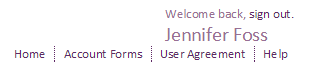 Prospect Search OverviewThe Prospect Search tool allows you to search a database of over 590,000 registered representatives, narrowing results to fit within criteria you designate. Trust Company of America has integrated with Meridian-IQ, an industry leader of registered representative research, to provide access to representative information with Liberty.  Prospecting Tools Tab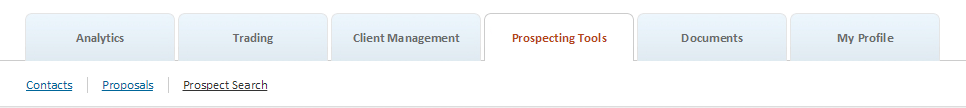 The Prospecting Tools tab provides access to Contacts, Prospect Search and Prospecting. The appearance and available options may vary depending on your role. Contacts and Proposals are described in their own user guides.  Search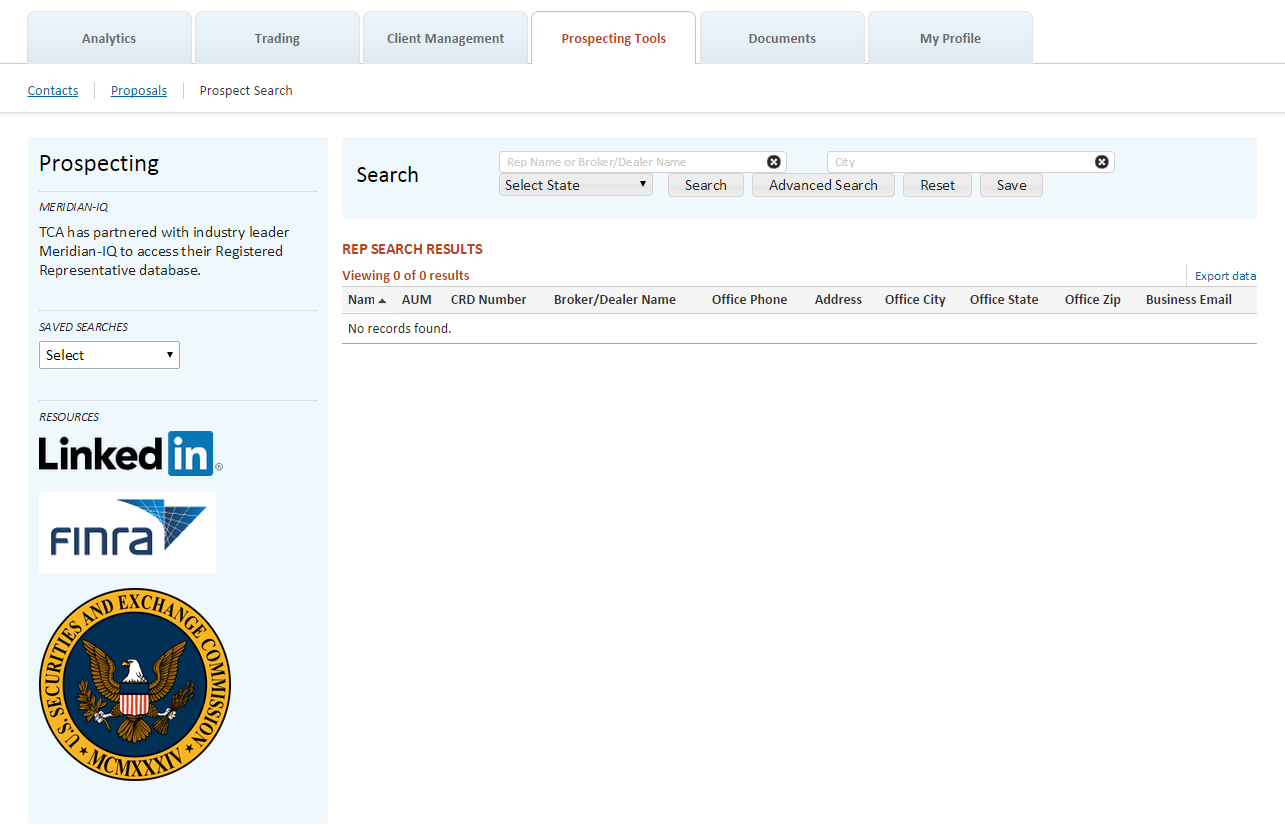 Searching for prospects can be done in many different ways. The search criteria take into account some of the most commonly known information about representatives. Select search elements from any of the categories, in any type of combination. Run different searches and create marketing efforts around the results.Search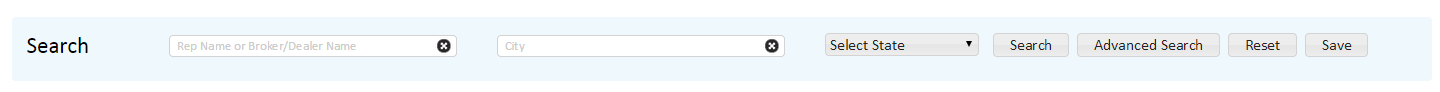 Basic Search is appropriate for broad searches on:Name (Representative or Broker/Dealer)CityStateTo search on more specific criteria, use the Advanced Search option.Advanced Search: Contact Information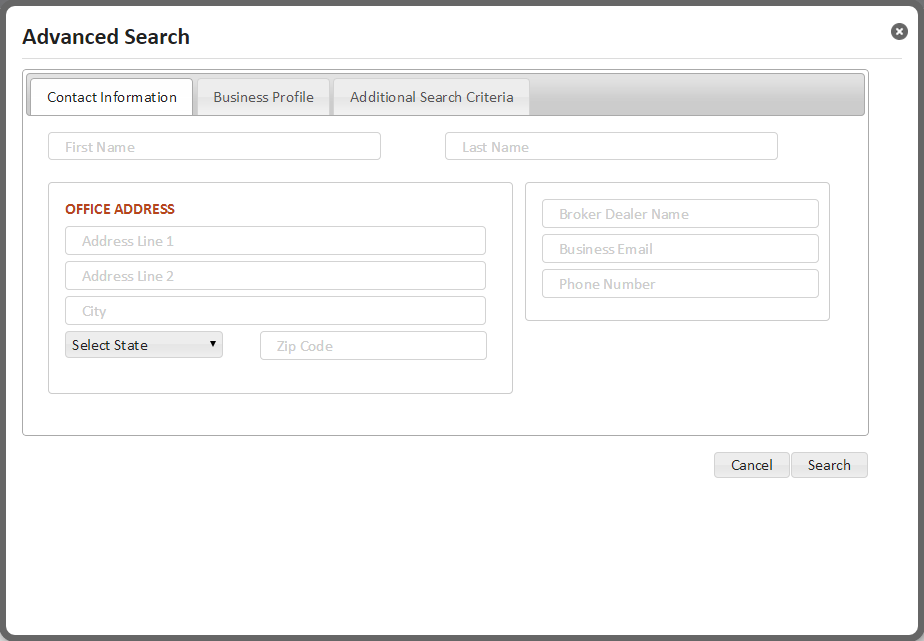 Contact Information lets you search for representatives based on:First NameLast NameOffice Address Line 1Office Address Line 2Office CityOffice State Office ZipBroker/Dealer NameBusiness EmailOffice Phone Number Advanced Search: Business Profile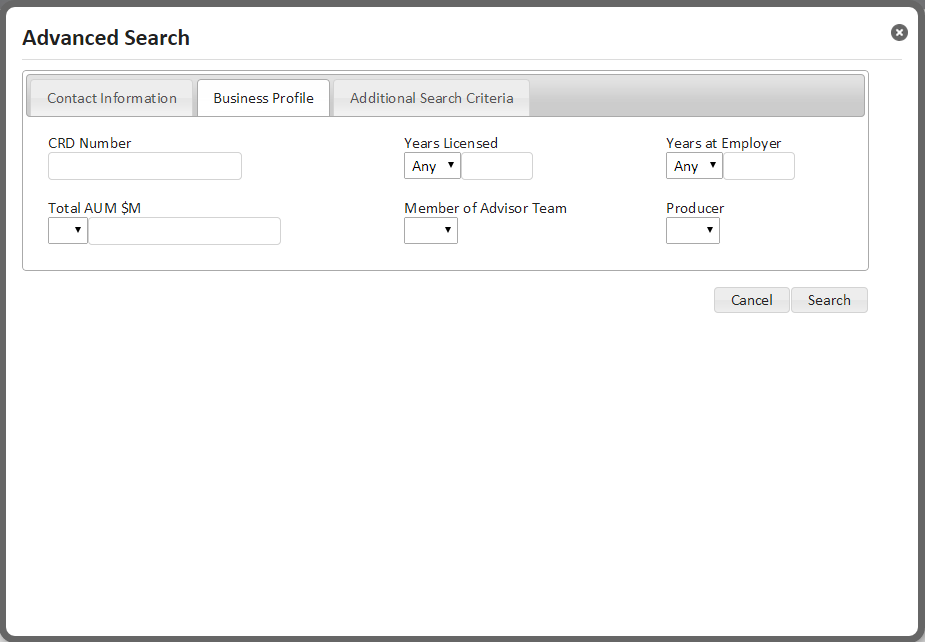 Business Profile lets you search for representatives based ranges of information:CRD NumberYears Licensed using greater than, less than or equals to parametersYears at Employer using greater than, less than or equals to parametersTotal AUM using greater or less than parametersMember of Advisor TeamProducersAdvanced Search: Additional Search Criteria 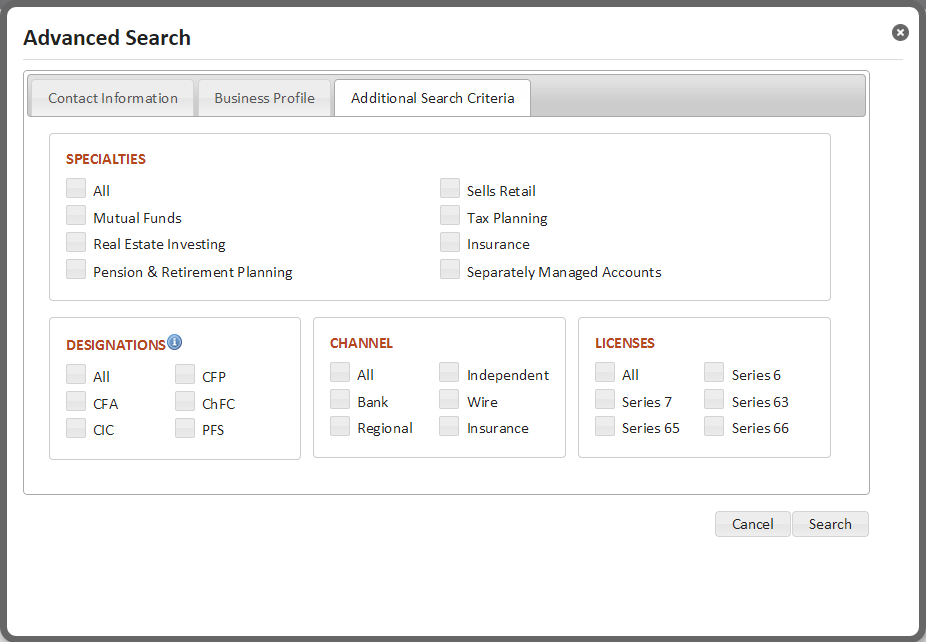 SpecialtiesIncluding specialties criteria in your search allows you to narrow your results to specific areas of expertise:Sells RetailMutual FundsSeparately Managed AccountsInsurancePension & Retirement PlanningReal Estate InvestingTax PlanningDesignationsThe following designations can be selected for inclusion in your search via check box:  Certified Financial Planner - CFPChartered Financial Analyst - CFAChartered Financial Consultant - ChFCChartered Investment Counselor - CICPersonal Financial Specialist - PFSChannelThe following licenses can be selected for inclusion in your search via check box:  BankIndependentInsuranceRegionalWireLicensesThe following licenses can be selected for inclusion in your search via check box:  Series 6: Investment Company and Variable Contracts Products RepresentativeSeries 7: General Securities RepresentativeSeries 63: Uniform Securities Agent StateSeries 65: Uniform Investment Adviser LawSeries 66: Uniform Combined State LawModify Search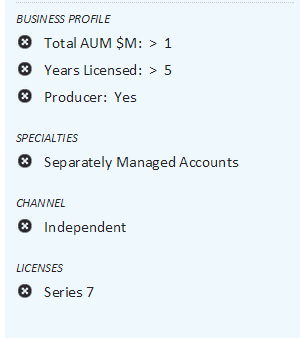 Rep Search ResultsThe Rep Search results display all reps who meet any of the criteria you’ve included in the search.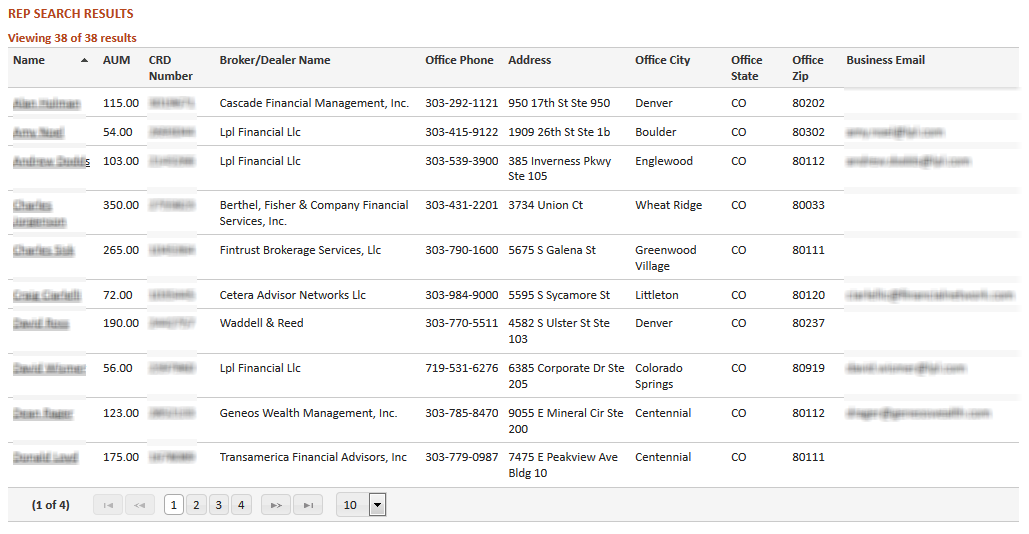 The summary table shows:NameAUMCRD NumberBroker/Dealer NameOffice PhoneAddressOffice CityOffice StateOffice ZipBusiness EmailEach column in the table is sortable.  Select a specific representative to view by clicking on their name.Rep Profile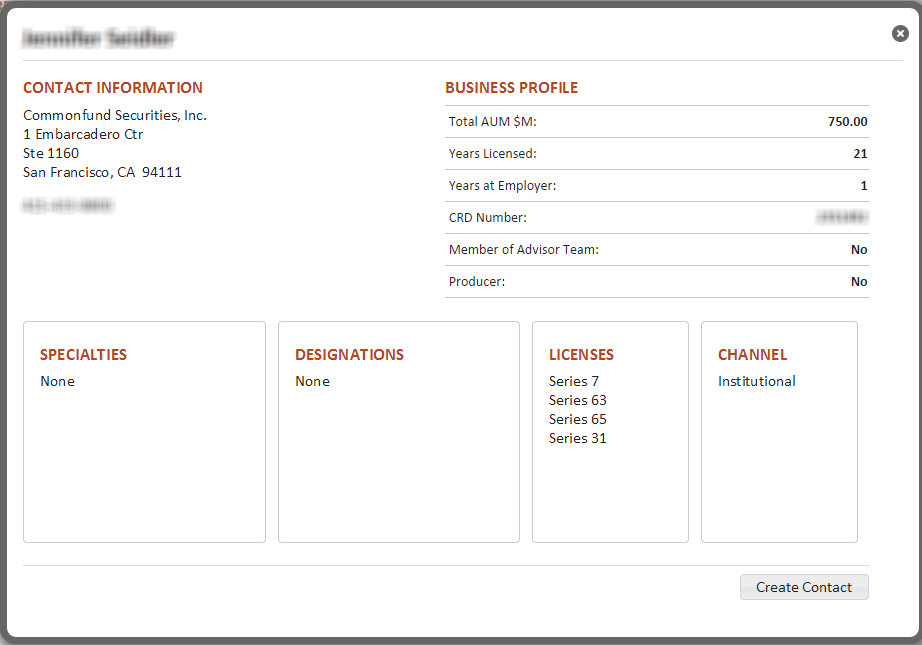 The Rep Profile provides a greater level of detail on the selected rep.  The profile does not take into account any search criteria used, it will display all available information.  Licenses held, outside of those available in the Search feature, will also be displayed.Create Contact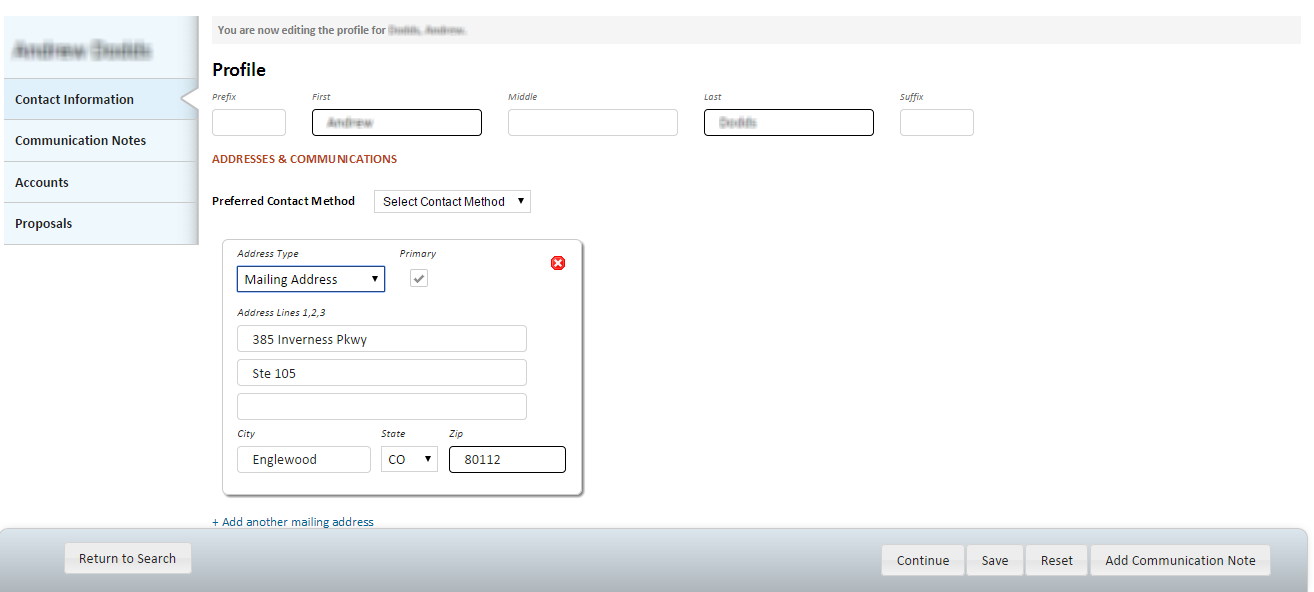 Easily add prospect information to your Contacts by clicking the Create Contact button.Navigate to the Contacts page to access the record.Saved Searches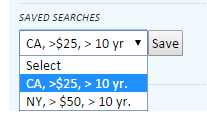 Resources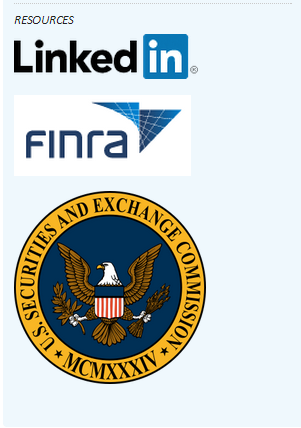 Informational messages appear with a blue background and an “I” icon. These messages typically confirm that you have successfully completed some action.Critical messages appear with a red background and an ‘x’ icon. These messages indicate that something needs to be corrected before you can proceed.